                   ҠАРАР                                                    РЕШЕНИЕ                              Об утверждении Дополнительного соглашения №5   к Соглашению между органами местного самоуправления муниципального района Шаранский район Республики Башкортостан и сельского поселения Шаранский сельсовет муниципального района Шаранский район Республики Башкортостан о передаче сельскому поселению части полномочий муниципального района		В соответствии с частью 4 статьи 15 Федерального закона от 06 октября 2003 года №131-ФЗ «Об общих принципах организации местного самоуправления в Российской Федерации», руководствуясь Законом Республики Башкортостан от 30.10.2014 № 139-3 «О внесении изменений в Закон Республики Башкортостан «О местном самоуправлении в Республике Башкортостан», Совет сельского поселения Шаранский сельсовет муниципального района Шаранский район Республики Башкортостан р е ш и л:Утвердить Дополнительное соглашение №5 к Соглашению между органами местного самоуправления муниципального района Шаранский район Республики Башкортостан и сельского поселения Шаранский сельсовет муниципального района Шаранский район Республики Башкортостан о передаче сельскому поселению части полномочий муниципального района по вопросам дорожной деятельности, утверждённого решением Совета  сельского поселения Шаранский сельсовет муниципального района Шаранский район Республики Башкортостан  от 18.12.2014г. №370 (далее – Дополнительное соглашение №5), согласно приложению.С момента принятия Дополнительного соглашения №5, Дополнительное соглашение №4, утвержденное решением Совета  сельского поселения Шаранский сельсовет муниципального района   от  23.12.2016 г.  №19/126, считать утратившим силу.Настоящее решение вступает в силу с момента подписания.Настоящее решение опубликовать (разместить) в сети общего доступа «Интернет» на сайте Совета сельского поселения Шаранский сельсовет муниципального района Шаранский район Республики Башкортостан и обнародовать на информационном стенде Совета сельского поселения Шаранский сельсовет муниципального района Шаранский район Республики Башкортостан.Заместитель председателя Совета                                                              И.А.Зилеев с. Шаран10.11.2017№ 28/204                                       Дополнительное соглашение №5 к Соглашению между органами местного самоуправления муниципального района Шаранский район Республики Башкортостан и сельского поселения Шаранский сельсовет муниципального района Шаранский район Республики Башкортостан о передаче сельскому поселению части полномочий муниципального районас.Шаран                                                                                   10 ноября 2017 годаСовет муниципального района Шаранский район Республики Башкортостан, именуемый в дальнейшем Район, в лице председателя Совета муниципального района Шаранский район Республики Башкортостан Хайруллина Магдана Ангамовича, действующей на основании Устава, с одной стороны, и Совет сельского поселения Шаранский сельсовет муниципального района Шаранский район Республики Башкортостан, именуемый в дальнейшем Поселение, в лице заместителя председателя Совета сельского поселения Шаранский сельсовет муниципального района Шаранский район Республики Башкортостан Зилеева Ильнура Амирьяновича, действующего на основании Устава, с другой стороны, заключили настоящее Дополнительное соглашение №5 о нижеследующем:Пункт 3.2. Соглашения изложить в следующей редакции:	«3.2.Объем иных межбюджетных трансфертов, необходимых для осуществления передаваемых полномочий Поселению, предоставляется в сумме 3500000 (три миллиона пятьсот тысяч) рублей.».Во всем остальном, что не предусмотрено настоящим Дополнительным соглашением №5, действуют условия Соглашения.Настоящее Дополнительное соглашение №5 вступает в силу с момента принятия  и действует по 31 декабря 2017 года.Настоящее Дополнительное соглашение №5 составлено в двух экземплярах, имеющих одинаковую юридическую силу, по одному для каждой из Сторон.Председатель Совета                                                 Заместитель председателямуниципального района                                            Совета сельского поселенияШаранский район                                                       Шаранский сельсоветРеспублики Башкортостан                                        муниципального района                                                                                      Шаранский район                                                                                      Республики Башкортостан_______________  М.А.Хайруллин                    _____________И.А.Зилеев10.11.2017 года                                                      10.11.2017 годаМ.П.                                                                         М.П.Башкортостан РеспубликаһыШаран районымуниципаль районыныңШаран ауыл Советыауыл биләмәһе Советы452630 Шаран ауылы, Кызыл урамы, 9Тел.(347) 2-22-43,e-mail:sssharanss@yandex.ruШаран  ауылы, тел.(34769) 2-22-43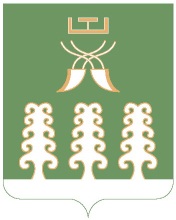 Совет сельского поселенияШаранский сельсоветмуниципального районаШаранский районРеспублика Башкортостан   452630 с. Шаран ул. Красная,9Тел.(347) 2-22-43,e-mail:sssharanss@yandex.ruс. Шаран тел.(34769) 2-22-43